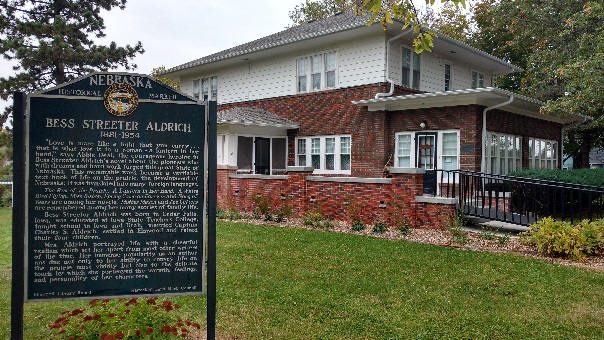 Contact Information:Participant Name____________________________________________________ Grade ____________ Mailing Address______________________________, City ________________, State_______ZIP______Parent/Guardian Name _________________________________________________________________Mailing Address______________________________, City ________________, State ______ZIP_______Email Address _________________________________________________________________________Contact/Phone No.(s):______________________________________________	______________________________________________________________________________	______________________________________________________________________________	________________________________Permission Slip (mark all that apply)Permission to Participate in the following Aldrich House Event(s):  ______________________________________________________________________________		Date(s) of Event __________________________________________________________	Permission to Participate in Snack, Any Allergies or Health Concerns that We Should Know About?		Limitations (be specific):____________________________________________________	Permission to Walk or Be Transported to Museum, Park, or Other Elmwood Venues		List Limitation(s):__________________________________________________________	Permission to use images/recordings, and/or student work to press and/or social media		List Limitation(s): _________________________________________________________	Permission to Participate in Outdoor Activities (list limitations) __________________________Permission to Be Dismissed to the Following Individuals		List All Who May Pick Up:___________________________________________________					___________________________________________________	Permission to Be Dismissed with No Adult PresentSignature:_____________________________________________________________________Comments: